São João da Boa Vista, 28 de Agosto de 2018.Comunicado Núcleo PedagógicoSrs.(as) Diretores (as) e Professores(as) Coordenadores(as) das Escolas Estaduais de Jornada Ampliada (ETI) Anos Iniciais abaixo:EE Prof. Camilo LellisEE José dos Reis PontesEE José Zilah G. dos SantosEE Prof. Jorge Luis AbichabkiEE Conj. Hab. Natal MerliAssunto: Programa Compasso SocioemocionalSolicitamos aos (às) Diretores(as) e Professores(as) Coordenadores(s) das unidades escolares com Jornada Ampliada (ETI) de Anos Iniciais do Ensino Fundamental, que acessem os links dos questionários para gestores e professores que utilizam o material do Programa Compasso Socioemocional e forneçam as informações solicitadas.A ação tem como objetivo coletar dados a respeito do andamento do Programa, além de gerar insumos para o planejamento das ações de 2019.Obs. Copiem e colem os links abaixo no browser de sua internet.a. Questionário Gestoreshttps://docs.google.com/forms/d/e/1FAIpQLSdEWnEKmZoiY_DJBQUqpbKZ2XPdIxu7n6ElBm-rd21LuTkZ0A/viewform b. Questionário Professoreshttps://docs.google.com/forms/d/e/1FAIpQLSfMuKMPNLuSsWGFq9uHKsTKoTFQhola0REFxCHCfTifC9629A/viewform Profª Silvia Helena Dalbon Barbosa Dirigente Regional de Ensino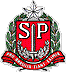                    GOVERNO DO ESTADO DE SÃO PAULO            SECRETARIA DE ESTADO DA EDUCAÇÃO   DIRETORIA DE ENSINO REGIÃO SÃO JOÃO DA BOA VISTA              Rua Getúlio Vargas, nº 507, 1º Andar – Fone (19) 3638-0300                 CEP: 13870-100  SÃO JOÃO DA BOA VISTA – SP             E-mail: desjv@educacao.sp.gov.br
